Приложение №2.Заготовка «Портфельчик с полезностями»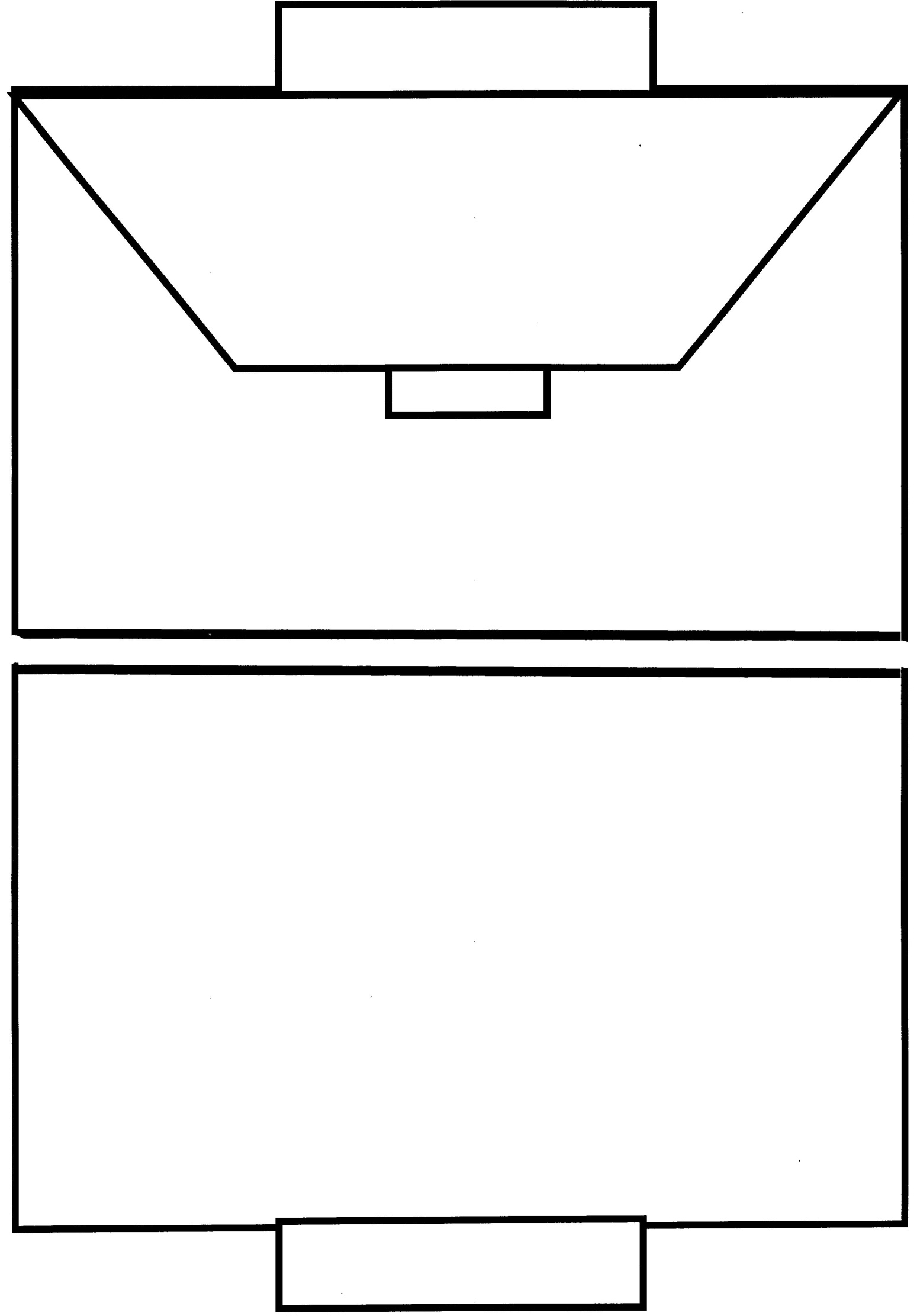 